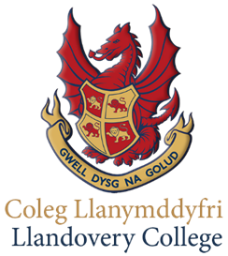 Head of MusicLlandovery College is one of the leading independent educational establishments in Wales. Comprising a nursery school, prep school and senior school, our ethos is driven by pride, passion and performance. Our values are compassion, tolerance, kindness, integrity, generosity of spirit combined with a commitment to service and academic excellence.Music sits at the heart of our College, within the Expressive Arts Faculty, which is dynamic and forward looking, with an emphasis on continuing professional development.The successful candidate will be an experienced musician, and teacher of music, who will have the flexibility to teach across KS3, 4 and 5, and lead regular choral, orchestral and ensemble performances.Staff are expected to be committed to raising standards for all pupils and to be forward thinking and pro-active in identifying key trends, responding to the inherent changes required in the delivery of Music education. The successful applicant will report to the Faculty Lead. Ideally, you will have experience of the independent sector, however, this is not essential.An interest in contributing to our boarding provision would be welcomed.What we can offer you:As well as offering a competitive salary in line with Llandovery pay scales, staff concession on academic fees, TPS Pension, and the support of a dedicated and committed staff team, we can also offer you the opportunity to further develop your skills and talents with us. The role will require a hard-working, enthusiastic individual who will be able to easily fit into a friendly and supportive team of talented and committed teachers who are focused and well organised.Llandovery College is an equal opportunities employer, we value diversity and are strongly committed to providing equal employment opportunities for all employees and all applications for employment. Equal opportunities are the only acceptable way to conduct business and we believe that the more inclusive our environments are, the better our work will be.Please complete an application form and return with a covering letter to Miss Anna Sandford, the Deputy Warden, deputywarden@llandoverycollege.comClosing dates for applications: 2 March, 2020Llandovery College is committed to safeguarding and promoting the welfare of children and young people and expects all staff and volunteers to share this commitment.This appointment will be conditional on successful pre-employment and enhanced DBS checks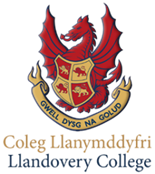 Head of MusicThis key position in the College is line managed by Expressive Arts Faculty Lead and remunerated on the appropriate scale.Responsibilities and ExpectationsTo develop and provide lead oversight of a music curriculum and programme that demonstrates the College’s commitment to its mission of providing ‘a truly transforming experience’ in which ‘artistic…development is at the heart’To assist pupils in accessing all musical opportunities the College providesTo be aware of, and act upon where appropriate, all issues pertaining to the educational development of pupils in accordance with the College’s mission to produce ‘grounded young men and women’. This will include the following:developing and implementing a creative musical philosophy within the Collegeteaching and directing, to the highest standard Leading choral, orchestral and ensemble groupsmaintaining a high standard as a performing and accompanying musiciandetermining the structure and shape of the music and extra-curricular timetablesmonitoring the College’s overall musical performance managing and developing the College’s musicians and scholarsencouraging and managing participation in external examinations and gradingsputting forward pupils for regional and national representation as appropriate reporting and celebrating achievement assisting in the co-ordination and monitoring of the music budgetsupporting and appraising full-time and part-time music staff as appropriateliaison with the Prep Schoolassisting in the appointment of instrumental tutors in accordance with College policy overseeing all matters of music administration and stock keepingcreating and nurturing links with the wider community fostering relationships with other schools and music providers planning music toursTo articulate the music programme to Governors, the Warden and Senior LeadersTo be a strong advocate for music within the CollegeTo market the music programme beyond the College community as and when appropriateTo submit to an annual formal appraisal by the Faculty Head or any other person acting on his/her behalf